INFORME DE PETICIONES, QUEJAS, RECLAMOS, SUGERENCIAS Y DENUNCIAS(PQRS) RECIBIDAS DURANTE EL PERÍODO 1 de octubre a 31 de diciembre de 2018En cumplimiento a lo establecido en la Ley 1755 de 2015, por medio de la cual se regula el Derecho Fundamental de Petición y se sustituye un título del Código de Procedimiento Administrativo y de lo Contencioso Administrativo, del Artículo 76 de la ley 1474 de 2011, en el Decreto reglamentario 2641 de 2012 y en la herramienta denominada “Estrategias para la Construcción del Plan Anticorrupción y de Atención al Ciudadano” definida por la Secretaría de Transparencia del Departamento Administrativo de la Presidencia de la República, la entidad elaboró el informe de gestión de PQRS formulados por los ciudadanos durante la vigencia de 1 de octubre a 31 de diciembre de 2018.Para la elaboración de este documento se tuvieron en cuenta las solicitudes clasificadas en el Sistema de Gestión Documental Orfeo, con los conceptos de peticiones, quejas, reclamos, sugerencias y denuncias, registradas durante el período analizado.  Esta información constituye el soporte del presente documento y le permite a la entidad hacer el respectivo seguimiento y posterior control a los diferentes requerimientos de los ciudadanos y usuarios. Con el propósito de contar con el control conceptual que da el lineamiento institucional  al presente documento, se presentan las siguientes definiciones:  Petición: Es el derecho fundamental que tiene toda persona a presentar solicitudes respetuosas a las autoridades por motivos de interés general o particular y a obtener su pronta resolución (Ley 1755 de 2015. Artículo 13).Queja: Es la manifestación de protesta, censura, descontento o inconformidad que formula una persona en relación con una conducta que considera irregular de uno o varios servidores públicos en desarrollo de sus funciones.Reclamo: Es el derecho que tiene toda persona de exigir, reivindicar o demandar una solución, ya sea por motivo general o particular, referente a la prestación indebida de un servicio o a la falta de atención de una solicitud. Sugerencia: Es la manifestación de una idea o propuesta para mejorar el servicio o la gestión de la entidad.Denuncia: Es la puesta en conocimiento ante una autoridad competente de una conducta posiblemente irregular, para que se adelante la correspondiente investigación penal, disciplinaria, fiscal, administrativa - sancionatoria o ético profesional.  Es necesario que se indiquen las circunstancias de tiempo, modo y lugar, con el objeto de que se establezcan responsabilidades concretas.De conformidad con los artículos 14, 21 y 30 de la Ley 1755 de 2015, los términos para resolver los diferentes requerimientos de acuerdo con las modalidades anteriormente descritas, son los siguientes:Peticiones de interés general y particular: Dentro de los quince (15) días hábiles siguientes a su recepción.Peticiones de documentos e información: Dentro de los diez (10) días hábiles siguientes a su recepción.Consultas en relación con las materias a su cargo: Dentro de los treinta (30) días hábiles siguientes a su recepción.Peticiones entre autoridades: Dentro de los diez (10) días hábiles siguientes a su recepción.Funcionarios sin competencia: Si la autoridad a quien se dirige la petición no es la competente, se informará de inmediato al interesado, si este actúa verbalmente, o dentro de los cinco (5) días hábiles siguientes al de la recepción, si obró por escrito.RECEPCIÓN DE LAS PETICIONES, QUEJAS, RECLAMOS, SUGERENCIAS YDENUNCIAS A TRAVÉS DE LOS DISTINTOS CANALES DE ATENCIÓN:La Comisión de Regulación de Agua Potable y Saneamiento Básico CRA, tiene dispuestos cuatro (4) canales de servicio para los ciudadanos, a través de los cuales se reciben los diferentes requerimientos:Canal de servicio para atención presencial.Canal de servicio para atención telefónica (conmutador).Canal de servicio para atención virtual (página web, correo electrónico, chat, redes sociales, fax, formulario electrónico).Canal de servicio por correspondencia (correo físico o postal y buzòn de sugerencias).VOLUMEN DE PETICIONES, QUEJAS, RECLAMOS, SUGERENCIAS Y DENUNCIAS - PQRSEn el cuarto trimestre de 2018 se recibieron en total 3340 comunicaciones, de las cuales 600 son PQRS, y se cuantificaron por tipo de solicitud así:La siguiente gráfica, da cuenta del volumen de peticiones, quejas, reclamos, sugerencias y denuncias que llegaron a la entidad, de acuerdo con lo definido por cada usuario:Gráfica 1Distribución de Peticiones por Tipo de SolicitudFuente: Sistema de Gestión Documental ORFEOLas 679 PQRS, fueron categorizadas de la siguiente forma: Peticiones con 615 comunicaciones que equivale a un 90.6% de participación, quejas con 30 registros y 4.4% de participación, 30 recurso con 4.4% y 4 denuncias con 0.6%.VOLUMEN DE PETICIONES, QUEJAS, RECLAMOS, SUGERENCIAS Y DENUNCIASPOR MES DEL AÑOEn la gráfica se observa el total de comunicaciones recibidas en cada mes, de octubre a diciembre.Gráfica 2Distribución de PQRS por mes del año Fuente: Sistema de Gestión documental OrfeoDe acuerdo con los datos que arroja el sistema, se observa que el mes de mayor volumen es octubre con un registro de 241 PQRS equivalente al 40%, seguido por el mes de noviembre con 191 registro y un 32% y finalmente el mes de diciembre con 28% y 168 registros.TABLA 2Distribución de PQRS por mes del añoFuente: Sistema de Gestión documental OrfeoSE NEGO ACCESO A LA INFORMACIONSe observa que durante el periodo estipulado de Julio a septiembre no se registra negación para el acceso de la información de la entidad al ciudadano como lo muestra la siguiente tabla. La cual tiene un 0% de participación.CANALES DE RECEPCIÓN DE LAS PETICIONES, QUEJAS, RECLAMOS,SUGERENCIAS Y DENUNCIASA continuación en la Tabla 3, se observa los canales por los cuales fueron recibidos los requerimientos hechos por los usuarios de la CRA durante el período analizado.TABLA 3. Distribución por Canales de Atención la recepción de PQRSFuente: Sistema de Gestión documental OrfeoComo se muestra en la tabla y en la gráfica, el canal más utilizado por los usuarios es el Mail con 380 comunicaciones con 63.3%, personal 111 comunicaciones con un 18.5% correo certificado representado en 73 con un 12.2% de participación, seguido por página web con 30 registros y finalmente el canal telefónico con 6 registros.Gráfica 3.Distribución por Canales de Atención de las PQRS recepcionadasFuente: Sistema de Gestión documental OrfeoTÉRMINOS DE RESPUESTA A PETICIONES, QUEJAS, RECLAMOS, SUGERENCIASY DENUNCIASGráfica 4.Cumplimiento Términos de RespuestaFuente: Sistema de Gestión documental OrfeoEfectuada la revisión de respuestas dadas por la Comisión de Regulación de Agua Potable y Saneamiento Básico CRA, se observa que los requerimientos que se a la fecha de corte del reporte se encuentran dentro del término son 390, se encuentran fuera de termino 15 radicados y el restante 195 aún se encuentran sin asignación o corriendo en términos de ley.TABLA 4. Términos de Respuesta de las PQRS* NOTA: Las casillas vacías, representan los radicados referidos que a la fecha de entrega de corte aun no tienen respuesta o porque todavía se encuentran corriendo en los términos de ley.Gráfica 5.Términos de respuesta de las PQRSFuente: Sistema de Gestión documental OrfeoANALISIS DE COMPETENCIA DE LAS COMUNICACIONESPETICIONES, QUEJAS, RECLAMOS, SUGERENCIAS Y DENUNCIASLa información, permite concluir que 505 correspondiente a 84.17% del total de las comunicaciones que ingresaron a la entidad de abril a junio como peticiones, quejas, reclamos, sugerencias y denuncias correspondían a asuntos de competencia de la Comisión de Regulación de Agua Potable y Saneamiento Básico CRA y 95 que corresponde a 15.83% de las PQRS recibidas no son competencia de la entidad.Gráfica 6.Análisis por CompetenciaFuente: Sistema de Gestión documental OrfeoDISTRIBUCIÓN TEMÁTICA DE PQRS DE JULIO A SEPTIEMBRE DE 2018De la información recogida en la base de Datos de PQRS en el periodo evaluado del 2018, Se observa que la mayoría de las temáticas por las cuáles se acercan usuarios a la entidad son:TABLA 5. Distribución por Asunto de la SolicitudFuente: Sistema de Gestión documental OrfeoLos tres ítems más solicitados en la entidad hacen referencia a: Información General que representa el 59% de las solicitudes con un total de 352 registros, Información Normativa con 23% y 140 registros, No competencia con 95 registros equivalentes al 16%, Tarifario con 12 registros y 2%, finalmente subsidios con 1 registros y 0%.SATISFACCION DEL CLIENTE FRENTE A LAS PQRSD REALIZADAS EN LA ENTIDADEn el tercer trimestre del año actual se realizaron encuestas de satisfacción sobre los trámites y servicios que brinda la entidad; por esto elejimos al azar algunas de las observaciones que hicieron los usuarios.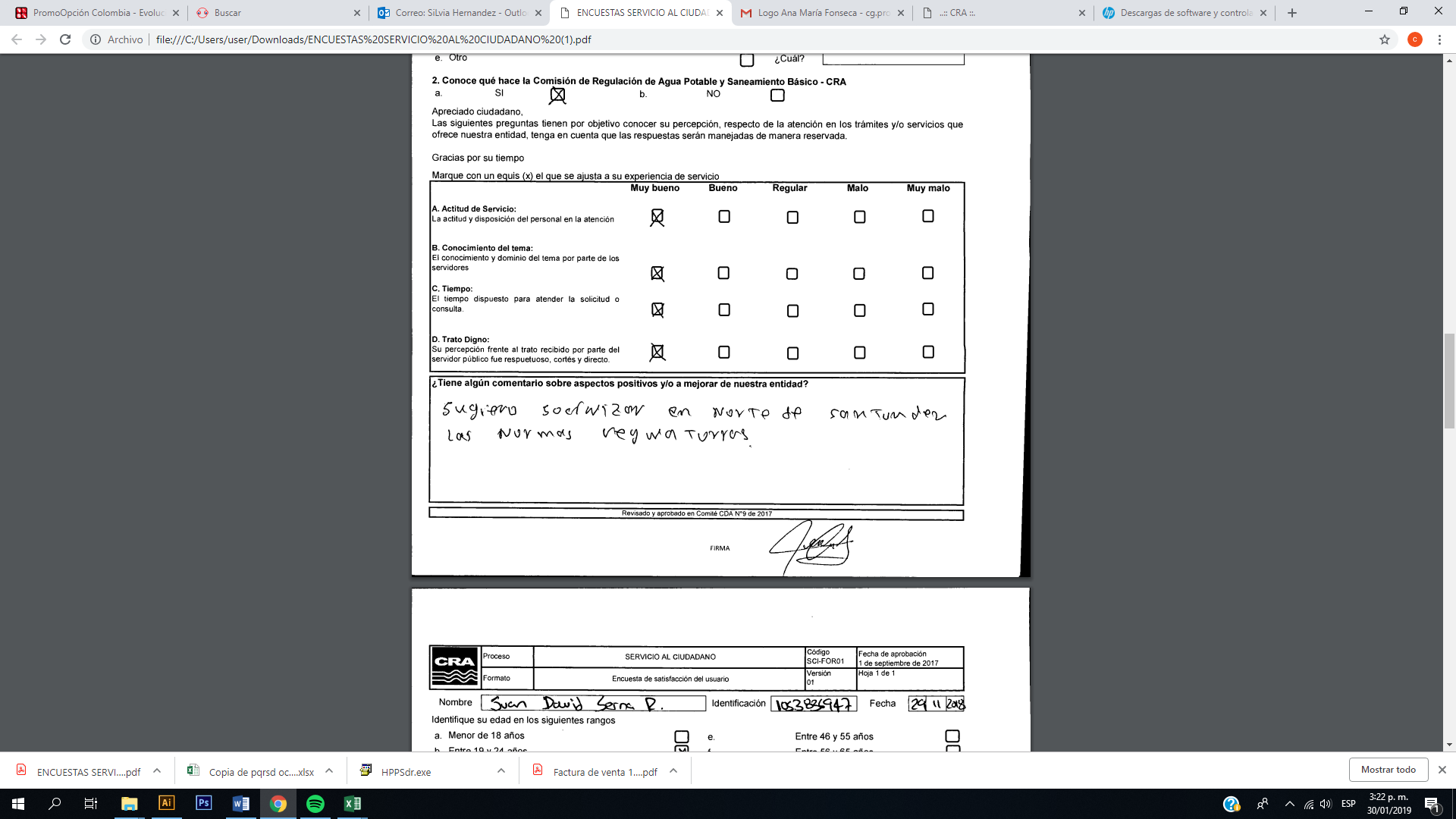 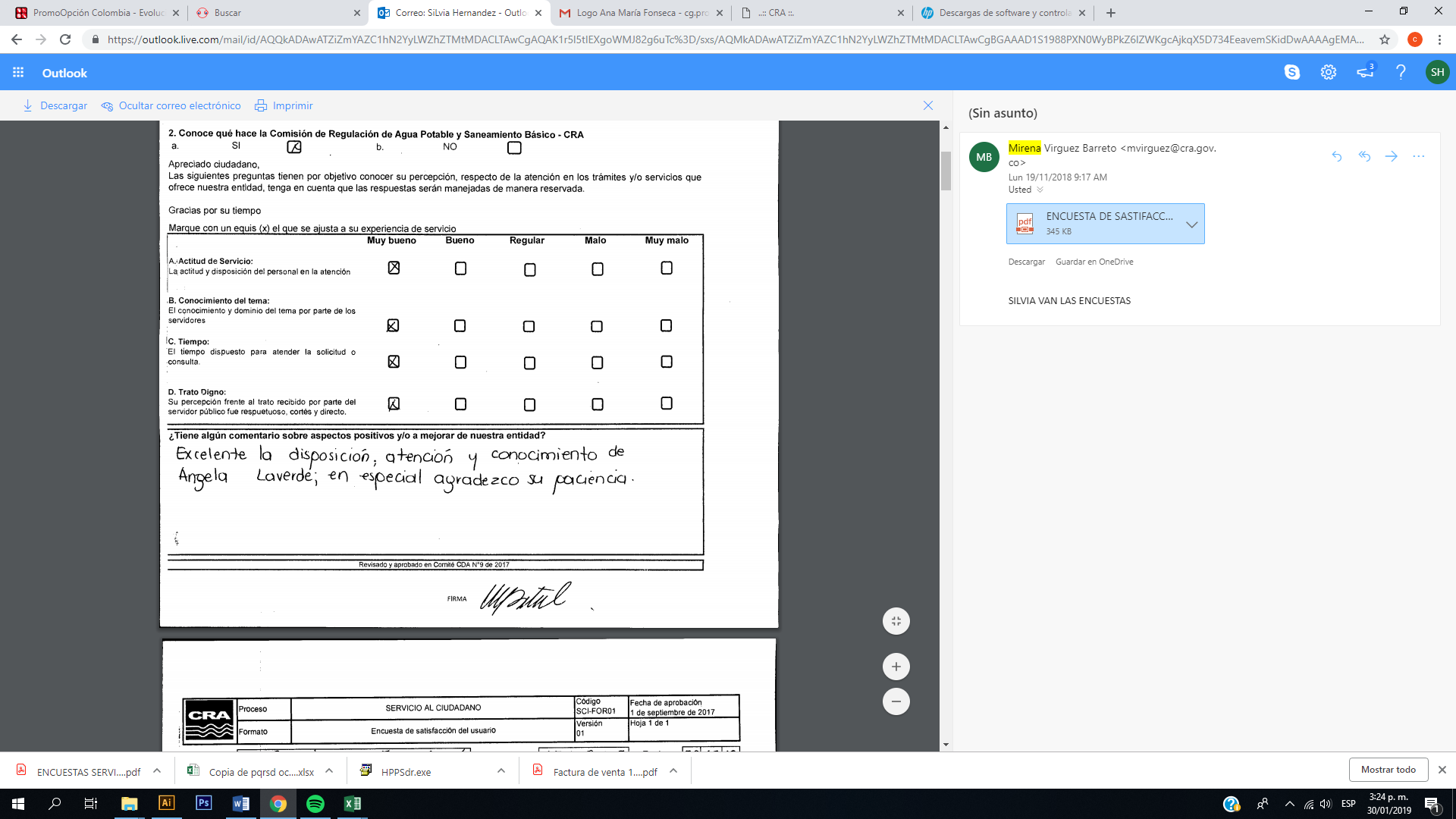 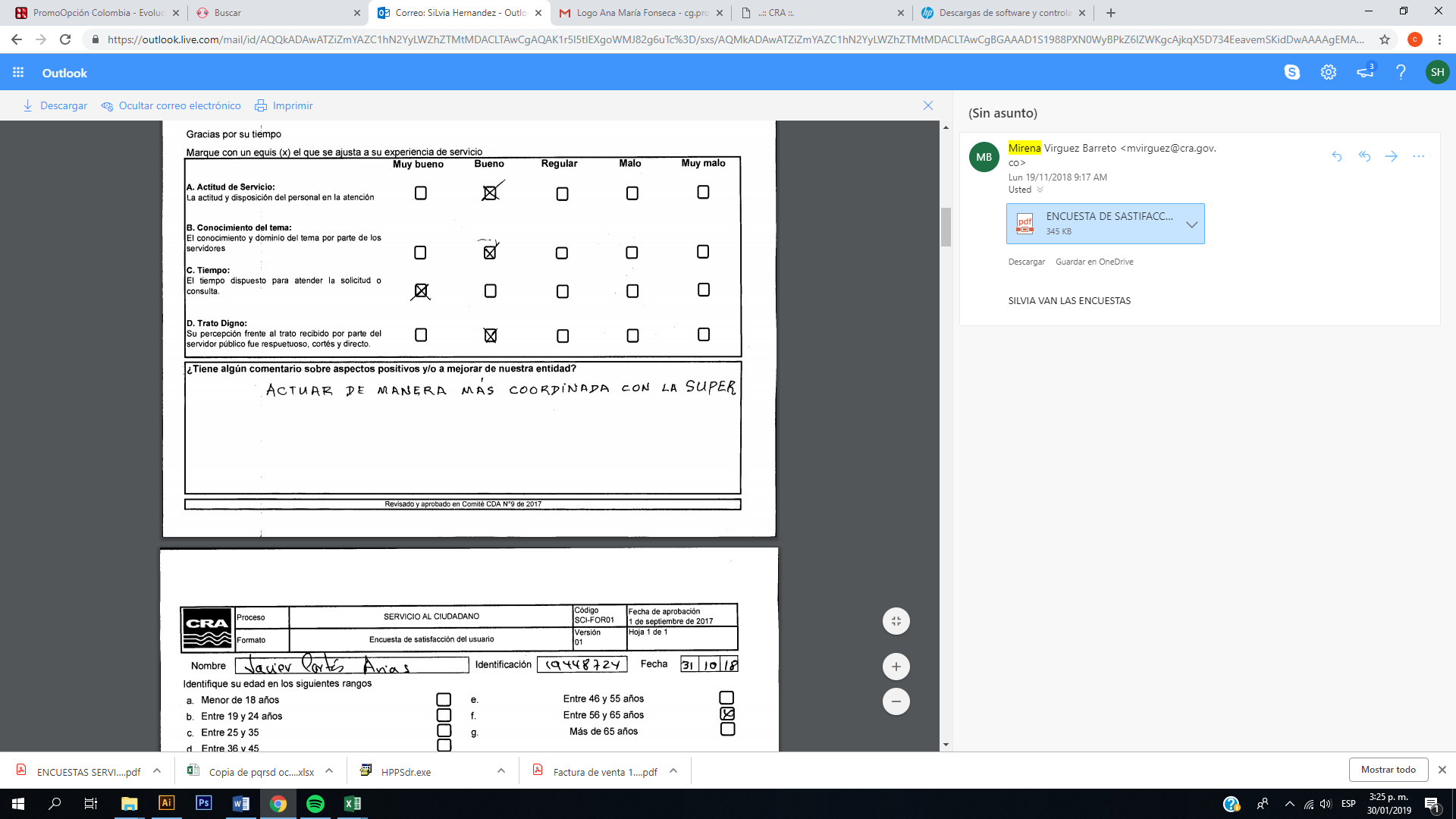 INFORME DE PETICIONES, QUEJAS, RECLAMOS Y DENUNCIAS – PQRSOCTUBRE – DICIEMBRE 2018CanalMedioUbicaciónHorario de AtenciónDescripciónAtención PresencialAtención personalCarrera 12 N° 97-80, Piso 2, Bogotá D.C., Colombia.Días hábiles de lunes a viernes de 8:00 am a4:00 pmSe brinda información de manera personalizada y se contacta con los asesores y/o profesionales de acuerdo a su consulta, solicitud, queja y/o reclamo.Atención TelefónicaLínea Gratuita Nacional01 8000 517565Días hábiles de lunes a viernes de 8:30 am a4:30 pmBrinda información y orientación sobre trámites y servicios que son competencia de la CRAAtención TelefónicaLínea fija desde BogotáDesde Colombia: (1) 4873820 / 4897640  y Desde el exterior: con  +57(1)Días hábiles de lunes a viernes de 8:30 am a4:30 pmBrinda información y orientación sobre trámites y servicios que son competencia de la CRAAtención VirtualAplicativo páginaWebwww.cra.gov.co24 horas, los requerimientos registrados por éste medio se gestionan dentro de días hábiles.Para radicar PQRS en línea, se accede con el link:http://www.cra.gov.co/es/atencion-a-la-ciudadania/pqrAsí mismo, puedes estar pendiente del trámite de su solicitud en el siguiente link:http://www.cra.gov.co/es/atencion-a-la-ciudadania/pqr/seguimiento-pqrAtención VirtualCorreo electrónicocorreo@cra.gov.conotificacionesjudiciales@cra.gov.co24 horas, los requerimientos registrados por éste medio se gestionan dentro de días hábilesSe reciben peticiones, quejas, reclamos, sugerencias y/o denuncias, las cuales se integran en nuestro Sistema de Gestión Documental para los consecutivos, en aras de dar trazabilidad a su trámite.Atención VirtualFaxDesde Colombia: (1) 4897650  y Desde el exterior: con  +57(1)Días hábiles de lunes a viernes de 8:30 am a4:30 pmSe reciben peticiones, quejas, reclamos, sugerencias y/o denuncias, las cuales se integran en nuestro Sistema de Gestión Documental para los consecutivos, en aras de dar trazabilidad a su trámite.Atención CorrespondenciaCorreo postal y certificadoCarrera 12 N° 97-80, Piso 2, Bogotá D.C., Colombia.Días hábiles de lunes a viernes de 8:00 am a4:00 pmRecibe, radica y direcciona las comunicaciones que ingresan a la CRADistribución de Peticiones por Tipo de SolicitudDistribución de Peticiones por Tipo de SolicitudDistribución de Peticiones por Tipo de SolicitudTipo de SolicitudTotal %Peticiones56494,0%Quejas223,7%Recursos122,0%Sugerencias00,0%Denuncia20,3%PQRS600100,0%Distribución de Peticiones por Tipo de Solicitud mensualDistribución de Peticiones por Tipo de Solicitud mensualDistribución de Peticiones por Tipo de Solicitud mensualDistribución de Peticiones por Tipo de Solicitud mensualDistribución de Peticiones por Tipo de Solicitud mensualDistribución de Peticiones por Tipo de Solicitud mensualTipo de SolicitudoctubrenoviembrediciembreTotal %Peticiones22918015556494%Quejas976224%Recurso237122%Sugerencias00000%denuncia11020%PQRSD241191168600100%Solicitudes en las que se negó el acceso a la informaciónSolicitudes en las que se negó el acceso a la informaciónSolicitudes en las que se negó el acceso a la informaciónTipo de SolicitudTotal %Peticiones00,0%Quejas00,0%Recursos00,0%Sugerencias00,0%Denuncia00,0%PQRS00,0%Distribución por Canales de Atención la recepción de PQRSDistribución por Canales de Atención la recepción de PQRSDistribución por Canales de Atención la recepción de PQRSDistribución por Canales de Atención la recepción de PQRSDistribución por Canales de Atención la recepción de PQRSDistribución por Canales de Atención la recepción de PQRSDistribución por Canales de Atención la recepción de PQRSCanal de AtenciónPeticiónQuejaRSolicituddenunciaTotalCorreo Certificado70120073Mail36551000380Personal1046001111Telefonico600006Página Web191000130Total564221202600Términos de Respuesta de las PQRSTérminos de Respuesta de las PQRSTérminos de Respuesta de las PQRSEn  tiempoTotal%Dentro del Término39065,00%Fuera del Término152,50%vacias19532,50%Total600100,00%Clasificación por CompetenciaClasificación por CompetenciaClasificación por CompetenciaCompeteTotal%SI50584,17%NO9515,83%TOTAL600100,00%Distribución por TematicasDistribución por TematicasDistribución por TematicasTematicasTotal %No competencia9516%informacion normativa14023%informacion general 35259%tarifario122%subsidios10%TOTAL600100%